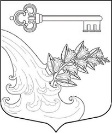 АДМИНИСТРАЦИЯ УЛЬЯНОВСКОГО ГОРОДСКОГО ПОСЕЛЕНИЯ ТОСНЕНСКОГО РАЙОНА ЛЕНИНГРАДСКОЙ ОБЛАСТИПОСТАНОВЛЕНИЕОб обеспечении безопасности и правопорядка в период Новогодних и Рождественских праздников на территории Ульяновского городского поселения Тосненского района Ленинградской области 2021-2022гг.В соответствии с Федеральным законом от 6 октября 2003 года № 131-ФЗ «Об общих принципах организации местного самоуправления в Российской Федерации», Постановлением администрации муниципального образования Тосненский район Ленинградской области от 07.12.2021 № 2847-па «Об обеспечении безопасности и правопорядка в период Новогодних и Рождественских праздников на территории муниципального образования Тосненского района Ленинградской области»ПОСТАНОВЛЯЮ:1. Усилить меры по обеспечению безопасности населения на территории Ульяновского городского поселения Тосненского района Ленинградской области в период проведения Новогодних и Рождественских праздников 2021-2022 года.2. Отделу жилищно-коммунального хозяйства администрации Ульяновского городского поселения Тосненского района Ленинградской области:2.1 Подготовить и предоставить информацию в правоохранительные органы Тосненского района (отделение г.Кириши УФСБ по г. Санкт-Петербургу и Ленинградской области (далее – УФСБ), ОМВД России по Тосненскому району Ленинградской области (далее – ОМВД), подразделение МЧС России по Ленинградской области (86-ая ПСЧ ФГКУ «37 отряд ФПС по Ленинградской области» (далее– 86 ПСЧ ) об объектах  (территориях)), на которых запланировано проведение культурно-массовых и спортивных мероприятий, в период Новогодних и Рождественских праздников, на территории Ульяновского городского поселения Тосненского района Ленинградской области;2.2 Провести совместно с сотрудниками 125 ОП ОМВД России по Тосненскому району Ленинградской области, 86-ой ПСЧ обследование территории объектов, задействованных в проведении культурно-массовых мероприятий в период Новогодних и Рождественских праздников;2.3 Организовать проведение дополнительных инструктажей руководителей объектов культуры, расположенных на территории Ульяновского городского поселения Тосненского района Ленинградской области;2.4 Принять дополнительные профилактические меры по усилению антитеррористической защищенности здания администрации Ульяновского городского поселения Тосненского района Ленинградской области;2.5 Усилить контроль за доступом к узловым объектам систем энерго, тепло снабжения, водоснабжения, критический важным и потенциально опасным объектам, принять меры профилактики  и пресечения попыток противоправного вмешательства в работу указанных объектов;2.6 Проверить готовность сил и средств, привлекаемых для ликвидации и минимизации последствий террористических актов и чрезвычайных происшествий, уточнить порядок их развертывания и схем оповещения соответствующих должностных лиц, провести уточнение планов действий по предупреждению и ликвидации чрезвычайных ситуаций.2.7 Довести до Единой дежурной диспетчерской службы Тосненского района график круглосуточного дежурства ответственных сотрудников администрации Ульяновского городского поселения Тосненского района Ленинградской области в период с 31.12.2021 по 09.01.2022.      3.Разместить настоящее постановление  на официальном сайте администрации Ульяновского городского поселения Тосненского района Ленинградской области.4. Настоящее постановление вступает в силу с момента подписания.5. Контроль за исполнением постановления оставляю за собой.13.12.2021№1007